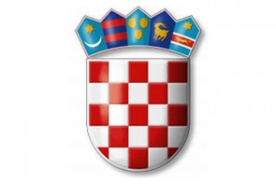         REPUBLIKA HRVATSKA BRODSKO-POSAVSKA ŽUPANIJA			                         OPĆINA GARČIN	P R I J A V AMjera 1.2.	Financijska pomoć za gradnju stambenog objekta na području Općine Garčin Ime i prezime podnositelja:	______________________________________Datum rođenja podnositelja:	______________________________________Adresa podnositelja:		______________________________________OIB podnositelj:		______________________________________E-mail podnositelja:		______________________________________Broj mobitela podnositelja:	______________________________________Ja ______________________ iz ______________________, javljam se na Javni poziv za dodjelu novčanih sredstava, Mjera 1.2. Financijska pomoć za gradnju stambenog objekta na području Općine Garčin.Upoznat/a sam sukladno odredbama Opće Uredbe o zaštiti podataka (EU 2016/679), odredbama Zakona o provedbi Opće uredbe o zaštiti podataka (Narodne novine broj 42/2018), i odredbama Pravilnika o zaštiti osobnih podataka Općine Garčin kako se moji osobni podaci prikupljaju isključivo u svrhu ostvarivanja prava sukladno Odluci o usvajanju Programa mjera za poticanje rješavanja stambenog pitanja na području Općine Garčin (''Službeno glasilo Općine Garčin'' broj 2/2022) te da se u druge svrhe neće koristiti. Suglasan/na sam i dajem pristanak da se moji osobni podaci prikupljaju i obrađuju u navedenu svrhu.Popis dokumentacije koja se prilaže zahtjevu:prijava,preslika osobne iskaznice podnositelja i bračnog druga, izvadak iz zemljišnih knjiga za građevinsko zemljište na kojem će se graditi stambeni objekt, izvadak iz zemljišne knjige za kupljeni stambeni objekt, odnosno izvadak iz zemljišne knjige za adaptirani stambeni objekt, izjava za suvlasnika, presliku akta za građenje / adaptaciju (za adaptaciju ukoliko postoji),preslika ugovora o kupoprodaji zemljišta odnosno stambenog objekta (ne i za adaptaciju),izjava da će prije isplate potpore dostaviti bjanko zadužnicu,izjava o promjeni prebivališta, i drugu dokumentaciju za koju se ukaže potreba dostavljanja. U ____________________, ______________ 2022. 			____________________									      (vlastoručni potpis)